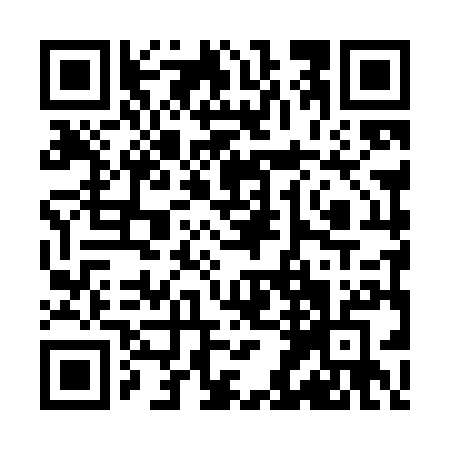 Prayer times for South Silver Lake, Minnesota, USAMon 1 Jul 2024 - Wed 31 Jul 2024High Latitude Method: Angle Based RulePrayer Calculation Method: Islamic Society of North AmericaAsar Calculation Method: ShafiPrayer times provided by https://www.salahtimes.comDateDayFajrSunriseDhuhrAsrMaghribIsha1Mon3:405:351:215:299:0711:012Tue3:415:351:215:299:0611:013Wed3:425:361:215:299:0611:004Thu3:435:371:215:309:0610:595Fri3:445:371:225:309:0510:596Sat3:455:381:225:309:0510:587Sun3:465:391:225:309:0510:578Mon3:475:401:225:309:0410:569Tue3:495:401:225:309:0410:5510Wed3:505:411:225:299:0310:5411Thu3:515:421:225:299:0310:5312Fri3:535:431:235:299:0210:5213Sat3:545:441:235:299:0110:5114Sun3:555:451:235:299:0110:4915Mon3:575:451:235:299:0010:4816Tue3:585:461:235:298:5910:4717Wed4:005:471:235:298:5810:4618Thu4:015:481:235:288:5710:4419Fri4:035:491:235:288:5710:4320Sat4:045:501:235:288:5610:4121Sun4:065:511:235:288:5510:4022Mon4:085:521:235:278:5410:3823Tue4:095:531:235:278:5310:3724Wed4:115:541:235:278:5210:3525Thu4:125:561:235:268:5110:3326Fri4:145:571:235:268:5010:3227Sat4:165:581:235:268:4810:3028Sun4:175:591:235:258:4710:2829Mon4:196:001:235:258:4610:2630Tue4:216:011:235:248:4510:2531Wed4:226:021:235:248:4410:23